3 SEMANAOBJETIVO:Experimentar y disfrutar de los juegos tradicionales.Seleccionar y combinar diversos materiales, herramientas.CONTENIDO:Participación en experiencias lúdicas con miembros de la familia e individual.Uso de diferentes materiales y herramientas.MIÈRCOLES Dibujo en una hoja blanca o de color con fibras, crayones o lápices de colores a mi juguete favorito. JUEVESMediante una conversación telefónica o personal con algún integrante de la familia (abuelos, tios, tias, mamá o papá) conversar sobre los juegos o juguetes preferidos de ellos cuando eran pequeños.  A partir de lo conversado elegí un juego y realízalo con tu familia. VIERNESListado de juguetes que pueden realizar. Elijo uno y lo guardo en la caja de los tesoros que se realizó con anterioridad. *Pelota de trapo realizada con medias viejas.* Trompo. Con cd viejos, una tapita de gaseosa y una pelotita pequeña (tipo canica) crear un trompo. Agregar detalles con diferentes materiales que tengan en sus hogares.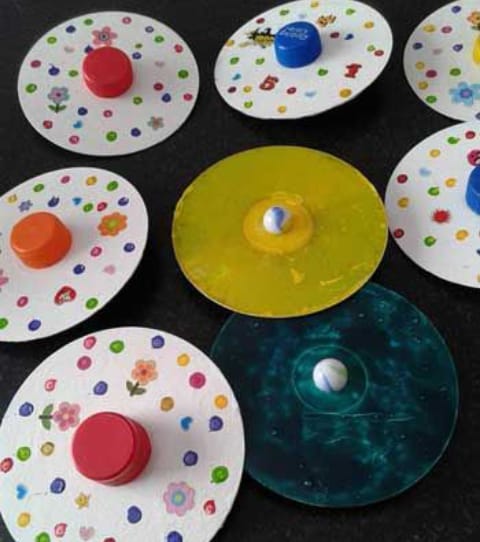 *Balero. Usar el pico de una botella cortada, atar una lana, soga o cinta y a la misma anexarle una pelotita de papel o tapita de gaseosa creando un balero. Agregar detalles con los materiales que más te gustan. 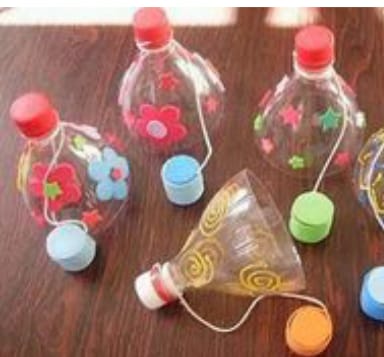 *Burbujero. Tomar varios sorbetes pegar una cinta alrededor de ellos, luego preparar un recipiente con detergente, agua y un poquito de alcohol para hacer burbujas. 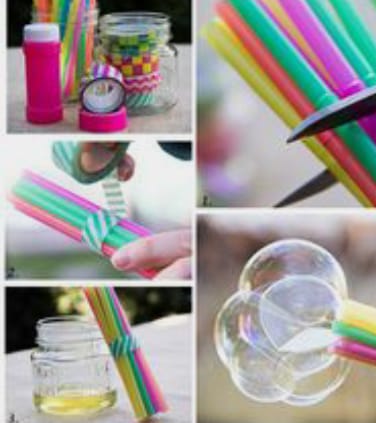 